Supplemental figure legendParticipants and our staff workflow for invitation to online exercise. Original text of flyer and email were Japanese, and they were simplified and translated in English. The video of participants was censored for privacy. The instructor was our staff.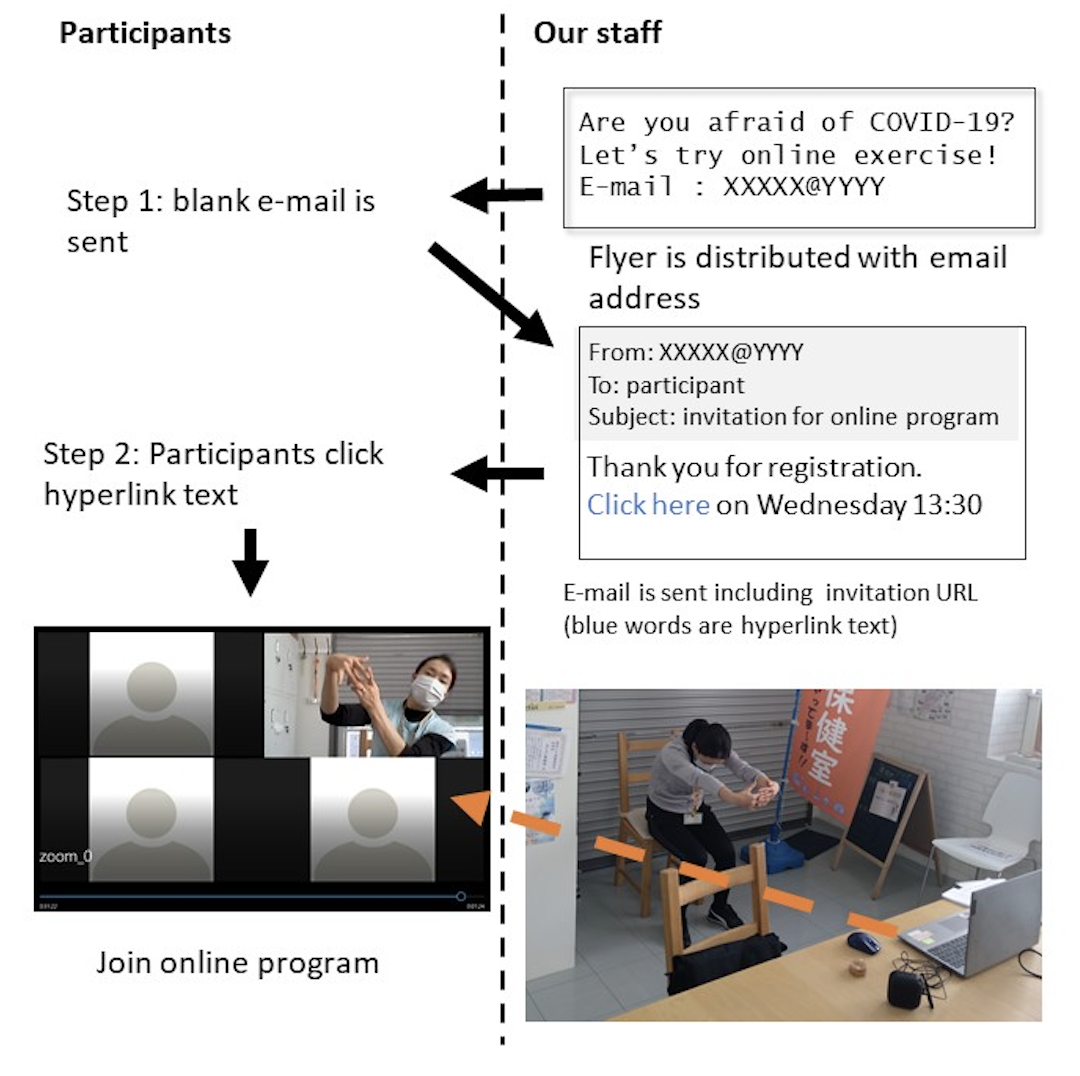 